ABBYY FlexiCapture12 Connector for BluePrism Release NotesIntroduction About the documentThis document contains a differential description of the ABBYY FlexiCapture Connector release for BluePrism.About the productABBYY FlexiCapture Connector for BluePrism is intended for sending document files from BluePrism to ABBYY FlexiCapture and loading document files and captured data into the BluePrism robotic process automation system.Technical informationNew FeaturesProxy support The options for connection via proxy were added into connector. 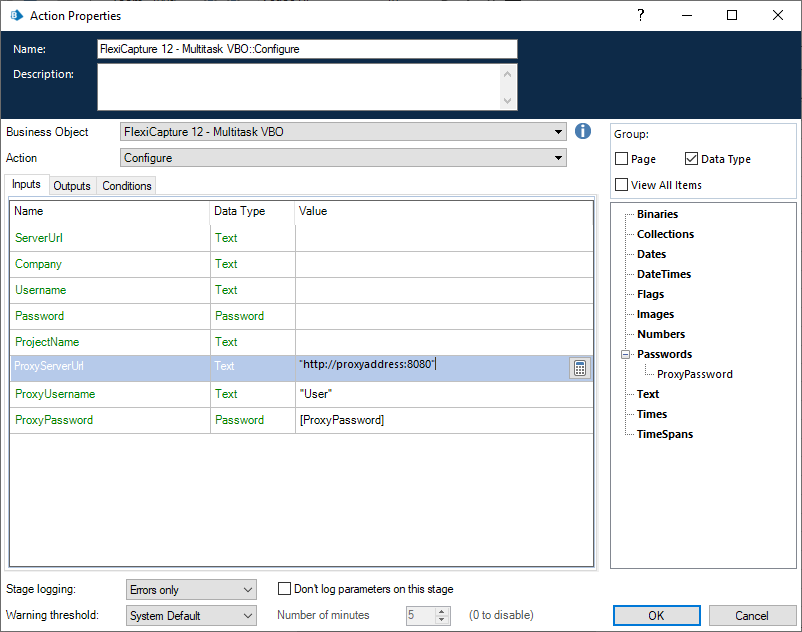 The testing were performed with the HTTP proxy with the following authentication typesNTLMBasictransparent proxyIP authenticationImages export can be turned offIn the export connector previously the images were always exported. Now there is a new option connectorSettings.SaveDocumentImages. The default value is TRUE. Timeout in Singletask connectorStarting from this release the timeout can be specified in Singletask VBO. It allows to customize how long the singletask activity would wait for documents processed in FlexiCapture. The timeout should be specified in seconds. The default timeout is 300 seconds. Build#12.0.0.171Part#1378/20Release Date24.01.2020Compatible FC version12.0.3.2556 or later